NO! ALWAYS PICK UP ANY LITTER YOU SEE,                            EVEN IF IT IS NOT YOURS!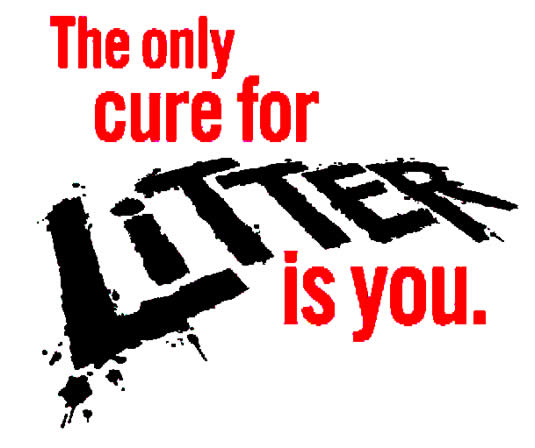 